9 декабря 2022 года учащиеся 9-11 классов присоединились к просмотру прямой трансляции открытого Урока Мужества, посвящённого 80 -летию со дня образования 5-го Гвардейскогокавалерийского Донского казачьего Краснознаменного Будапештского корпуса в Историческом парке «Россия – Моя История» с участием Губернатора Ростовской области В.Ю. Голубева.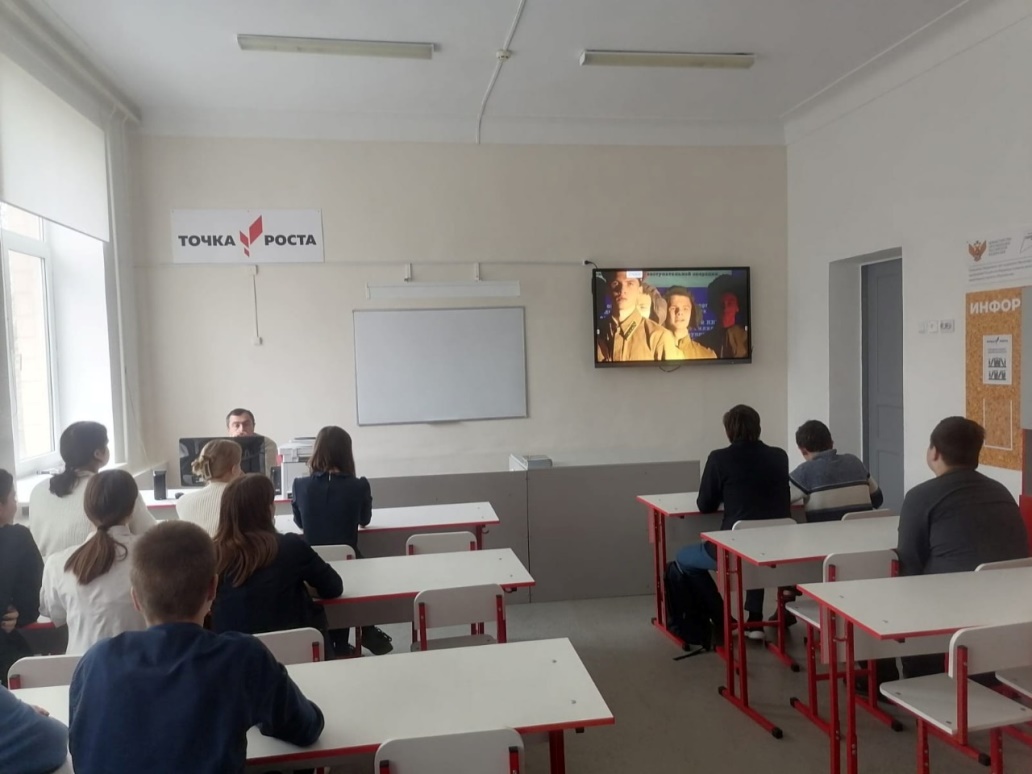 